                                                 ΑΝΑΚΟΙΝΩΣΗΣας ενημερώνουμε ότι αύριο Τετάρτη 17 Απριλίου 2024 το Εστιατόριο της Ανωτάτης Σχολής Καλών Τεχνών θα εξυπηρετήσει για το δείπνο των φοιτητών και όσων εργάζονται στην ΑΣΚΤ  - με μια μικρή αλλαγή στην ώρα ---η εξυπηρέτηση για το δείπνο θα λάβει χώρα νωρίτερα από το προβλεπόμενο, δηλαδή από τις 5.45 μ.μ έως τις 8.15 μ.μ. -- λόγω της επίσημης απεργίας που έχει εξαγγελθεί, προκειμένου οι εργαζόμενοι και οι φοιτητές να έχουν τον χρόνο κίνησης με τα δεδομένα της ημέρας.   Τμήμα Σπουδών και Φοιτητικής ΜέριμναςAΠΟ ΤΟ ΤΜΗΜΑ ΣΠΟΥΔΩΝ ΚΑΙ  ΦΟΙΤΗΤΙΚΗΣ ΜΕΡΙΜΝΑΣ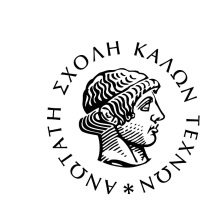 ΕΛΛΗΝΙΚΗ ΔΗΜΟΚΡΑΤΙΑΑΝΩΤΑΤΗ ΣΧΟΛΗΚΑΛΩΝ ΤΕΧΝΩΝ             ΕΤΟΣ ΙΔΡΥΣΕΩΣ 1836ΔΙΕΥΘΥΝΣΗ ΑΚΑΔΗΜΑΪΚΩΝ ΘΕΜΑΤΩΝΤΜΗΜΑ ΣΠΟΥΔΩΝ ΚΑΙ ΦΟΙΤΗΤΙΚΗΣ           ΜΕΡΙΜΝΑΣΤαχ. Δ/νση : 	Πατησίων 42Τ.Κ. – Πόλη: 	106-82  ΑΘΗΝΑΙστοσελίδα: 	www.asfa.gr e-mail  : 	mkatra@asfa.gr              Τηλέφωνο:      2103897149Aθήνα 16 Απρίλίου 2024Ταχ. Δ/νση : 	Πατησίων 42Τ.Κ. – Πόλη: 	106-82  ΑΘΗΝΑΙστοσελίδα: 	www.asfa.gr e-mail  : 	mkatra@asfa.gr              Τηλέφωνο:      2103897149Aθήνα 16 Απρίλίου 2024